Publicado en  el 11/11/2016 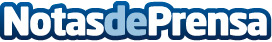 Signat un acord per a impulsar el port de la Ràpita al mercats de creuer i xàrters nàuticsLa Generalitat, l’Ajuntament de Sant Carles de la Ràpita i la Cambra de Comerç de Tortosa han signat un acord aquest divendres, amb el suport del Patronat de Turisme de la Diputació de Tarragona a les Terres de l’Ebre, per definir les línies estratègiques per continuar amb la captació de línies de creuers i impulsar el lloguer d’embarcacions nàutiquesDatos de contacto:Nota de prensa publicada en: https://www.notasdeprensa.es/signat-un-acord-per-a-impulsar-el-port-de-la Categorias: Cataluña http://www.notasdeprensa.es